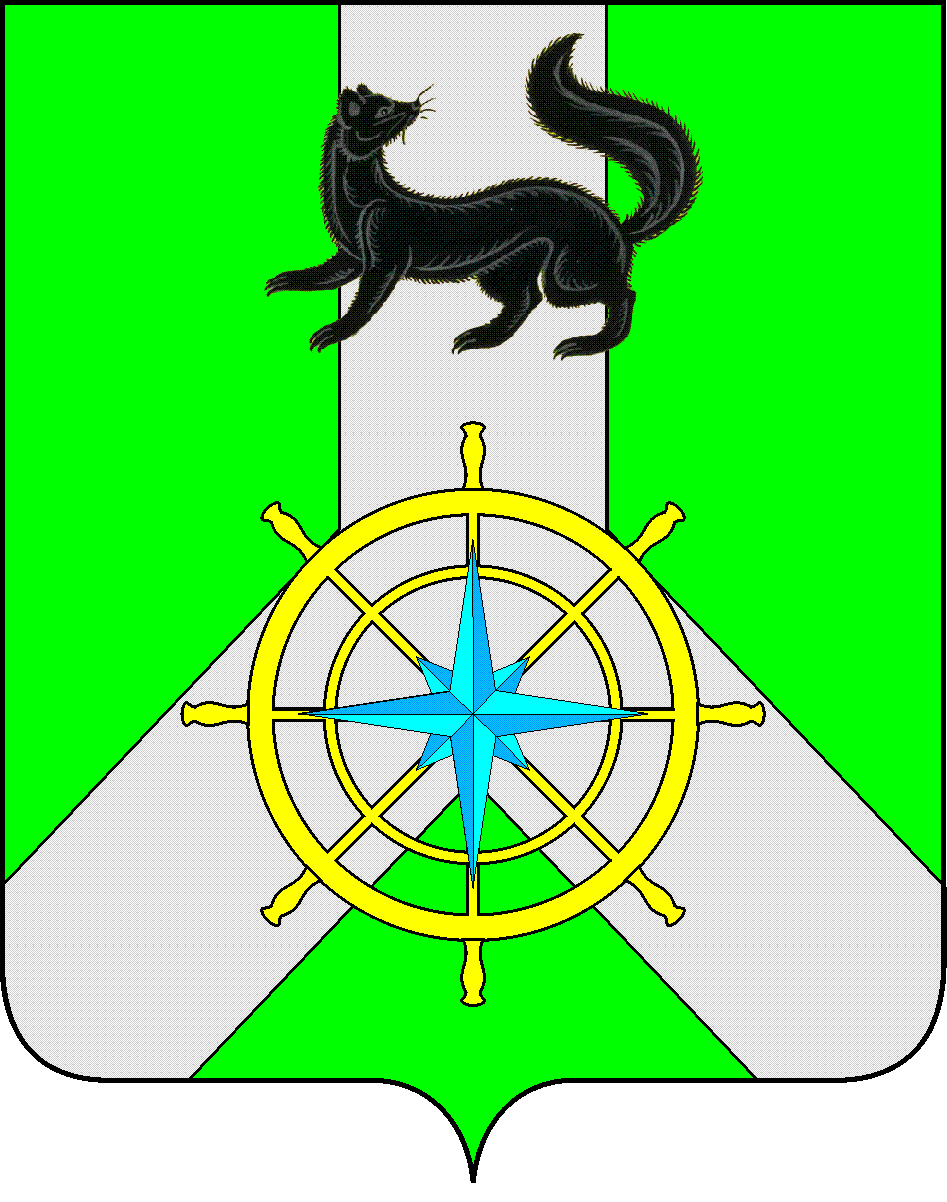 Р О С С И Й С К А Я   Ф Е Д Е Р А Ц И ЯИ Р К У Т С К А Я   О Б Л А С Т ЬК И Р Е Н С К И Й   М У Н И Ц И П А Л Ь Н Ы Й   Р А Й О НА Д М И Н И С Т Р А Ц И Я П О С Т А Н О В Л Е Н И ЕО создании рабочей группыВ соответствии с подпунктом «б» пункта 7 Перечня поручений Президента Российской Федерации по итогам заседания президиума Государственного совета Российской Федерации 17 мая 2016 года № Пр-1138ГС, на основании ст. 39, 55 Устава муниципального образования Киренский район, администрация Киренского муниципального районапостановляЕТ:1. Создать рабочую группу по разработке и синхронизации документов территориального планирования и градостроительного зонирования, схем тепло- и водоснабжения, водоотведения, а также по разработке инвестиционных программ ресурсоснабжающих организаций и соблюдению сроков и процедур технологического присоединения объектов комплексной жилой застройки к системам коммунальной инфраструктуры на территории Киренского муниципального района.2. Утвердить:- положение о рабочей группе, согласно приложению № 1 к настоящему постановлению;- состав рабочей группы, согласно приложению № 2 к настоящему постановлению.3. Разместить настоящее постановление в сети интернет на официальном сайте администрации Киренского муниципального района http://kirenskrn.irkobl.ru.4. Настоящее постановление вступает в силу со дня его подписания.5. Контроль за исполнением настоящего постановления возложить на заместителя мэра – председателя комитета по имуществу и ЖКХ администрации Киренского муниципального района Вициамова А.В.И.о. главы администрации						        С.Ю. ЛещинскийПриложение № 1Положение о рабочей группе по разработке и синхронизации документов территориального планирования и градостроительного зонирования, схем тепло- и водоснабжения, водоотведения, а также по разработке инвестиционных программ ресурсоснабжающих организаций и соблюдению сроков и процедур технологического присоединения объектов комплексной жилой застройки к системам коммунальной инфраструктуры на территории Киренского муниципального района1. Общие положения1.1. Настоящее положение определяет функции и порядок деятельности рабочей группы по разработке и синхронизации документов территориального планирования и градостроительного зонирования, схем тепло- и водоснабжения, водоотведения, а также по разработке инвестиционных программ ресурсоснабжающих организаций и соблюдению сроков и процедур технологического присоединения объектов комплексной жилой застройки к системам коммунальной инфраструктуры на территории Киренского муниципального района (далее - рабочая группа).1.2. В своей деятельности рабочая группа руководствуется:- Градостроительным кодексом Российской Федерации;- Федеральным законом от 23 ноября 2009 года № 261-ФЗ «Об энергосбережении и о повышении энергетической эффективности и о внесении изменений в отдельные законодательные акты Российской Федерации»;- Федеральным законом от 27 июля 2010 года № 190-ФЗ «О теплоснабжении»;- Федеральным законом от 07 декабря 2011 года № 416-ФЗ «О водоснабжении и водоотведении».2. Функции рабочей группы2.1. Рабочая группа формирует решения органа местного самоуправления и осуществляет координацию работ по исполнению решений по направлениям:- разработки и синхронизации документов территориального планировании, градостроительного зонирования и схем ресурсоснабжения муниципального образования;- утверждения технических заданий на разработку инвестиционных программ ресурсоснабжающим организациям и согласования таких инвестиционных программ;- оптимизации сроков и процедур технологического присоединения объектов капитального строительства к системам коммунальной инфраструктуры, в том числе объектов комплексной жилой застройки.2.2. Решение рабочей группы принимается открытым голосованием простым большинством голосов от числа присутствующих на заседании членов рабочей группы.3. Права рабочей группыРабочая группа вправе:- приглашать заинтересованных лиц для участия в работе рабочей группы;- привлекать экспертов, специалистов, консультантов и других лиц к работе рабочей группы;- запрашивать и получать необходимую информацию по вопросам, отнесенным к компетенции рабочей группы.4. Организация деятельности рабочей группы4.1. Деятельность рабочей группы осуществляется в форме заседаний, при этом заседание считается состоявшимся, а решения приняты в случае присутствия на заседании не менее пяти членов рабочей группы. 4.2. Заседания проводятся по инициативе руководителя рабочей группы, заместителя руководителя так и по инициативе одного из членов рабочей группы.4.3. Руководство деятельностью рабочей группы осуществляет руководитель рабочей группы, а в период его временного отсутствия – заместитель руководителя рабочей группы.4.4. Руководитель рабочей группы:- осуществляет руководство деятельностью рабочей группы, определяет повестку дня, сроки и порядок рассмотрения вопросов на заседаниях;- ведет заседания рабочей группы;- подписывает протоколы заседаний рабочей группы.4.5. Секретарь рабочей группы:- формирует повестку дня заседаний рабочей группы, осуществляет подготовку заседаний;- рассылает уведомления о проведении заседаний и материалы к заседаниям рабочей группы членам рабочей группы;- обеспечивает членов рабочей группы информацией, связанной с выполнением функций рабочей группы;- ведет протоколы заседаний рабочей группы, осуществляет их оформление в установленном порядке;- выполняет иные организационно-технические функции по поручению руководителя рабочей группы.4.6. В случае временного отсутствия члена рабочей группы (в том числе болезни, отпуска, командировки) участие в заседании рабочей группы возлагается на лицо, исполняющее его обязанности по основному месту работы.4.7. По итогам заседания рабочей группы оформляется протокол заседания, подписываемый руководителем рабочей группы, который ведется в соответствии с требованиями делопроизводства.4.8. Уполномоченным органом, осуществляющим организационно-техническое обеспечение деятельности рабочей группы, в том числе хранение протоколов заседаний рабочей группы, является отдел по градостроительству, строительству, реконструкции и капитальному ремонту объектов администрации Киренского муниципального района.Приложение № 2Состав рабочей группы по разработке и синхронизации документов территориального планирования и градостроительного зонирования, схем тепло- и водоснабжения, водоотведения, а также по разработке инвестиционных программ ресурсоснабжающих организаций и соблюдению сроков и процедур технологического присоединения объектов комплексной жилой застройки к системам коммунальной инфраструктуры на территории Киренского муниципального района- заместитель мэра – председатель комитета по имуществу и ЖКХ администрации Киренского муниципального района Вициамов А.В. (руководитель рабочей группы),- начальник отдела по градостроительству, строительству, реконструкции и капитальному ремонту объектов администрации Киренского муниципального района Некрасов В.Г. (заместитель руководителя рабочей группы),- начальник отдела по электроснабжению, транспорту и связи и ЖКХ - заместитель председателя комитета по имуществу и ЖКХ администрации Киренского муниципального района Вытовтова О.А. (секретарь рабочей группы).Члены рабочей группы:- главы поселений Киренского муниципального района (по согласованию),- начальник отдела ЖКХ и благоустройства администрации Киренского МО Исаев С.П. (по согласованию),- директор ООО УК «Энергия» Унжаков О.Г. (по согласованию),- исполнительный директор ООО «КиренскТеплоРесурс» Волков В.Г. (по согласованию),- директор ООО «Тепловая Компания» Троицкая И.Л. (по согласованию),- директор ООО ТК «Витим-Лес» Марков В.А. (по согласованию),- директор ООО УК «Сельтеплосети» Токарев С.В. (по согласованию),- директор филиала ОГУЭП «Облкоммунэнерго» «Киренские электрические сети» Перфильев В.И. (по согласованию),- генеральный директор ООО ТЭК «Киренскэнергосервис» Корзенников А.И. (по согласованию),- старший мастер РЭС-3 ООО «Иркутская электросетевая компания» «Северные электрические сети» Шинкоренко А.Д. (по согласованию),- директор ООО «Благо» Унжакова Т.В. (по согласованию).от 14.06.2017 г.№ 319г. Киренск